II OTWARTE HALOWE MISTRZOSTWA WYSPY UZNAM W TENISIE ZIEMNYMII OFFENE TENNIS - HALLENMEISTERSCHAFT DER INSEL USEDOMPLAN GIERPIĄTEK 15.03.2019AHLBECKSTART 14.00          KOBIETY KLEIN vs KOLICKASTART 14.00          KOBIETY PYCLIK vs DZIERZBANIE PRZED 15.00  KOBIETY TECHEN vs ZARĘBANIE PRZED 15.00  KOBIETY KUSA vs GIBOSNIE PRZED 16.30   PANOWIE 50 GLIWICKI vs RYBAKNIE PRZED 16.30   PANOWIE OPEN GRYGIEL vs WISNIEWSKINIE PRZED 17.30   PANOWIE OPEN PRZYSZLAK vs JARMUŁOWICZNIE PRZED 17.30   PANOWIE OPEN BIGOS vs GRZYWACZNIE PRZED 19.00   PANOWIE OPEN JURZYSTA vs KURCINNIE PRZED 19.00   PANOWIE OPEN PYCLIK vs SEJBUKNIE PRZED 20.00   KOBIETY MIODEK vs KLEIN LUB KOLICKANIE PRZED 20.00   KOBIETY WINTER vs KUSA LUB GIBOSŚWINOUJŚCIESTART 14.00   PANOWIE 50 ŻUK vs KNOPSSTART 14.00   PANOWIE OPEN ŚPIEWAK vs URBAŃCZYKNIE PRZED 15.00   PANOWIE 50 SZCEPAŃSKI vs CHMIELEWSKINIE PRZED 15.00   PANOWIE 50 SAMBOROWSKI vs KOŁODZIEJNIE PRZED 16.00   PANOWIE 50 WALCZYŃSKI vs ZANIEWSKINIE PRZED 16.00   PANOWIE 50 OLSZAK vs PYCLIKNIE PRZED 17.30   PANOWIE OPEN SAMBOROWICZ vs BARTOSIŃSKINIE PRZED 17.30   PANOWIE 50 GÓRSKI vs ZUK LUB KNOPSNIE PRZED 19.00   PANOWIE 50 MACIOCHA vs GOZDAKNIE PRZED 19.00   PANOWIE 50 WÓJCICKI vs FILIPOWICZNIE PRZED 20.00  PANOWIE 50 OLSZAK LUB PYCLIK vs SZCZEPAŃSKI LUB CHMIELEWSKINIE PRZED 20.00 KOBIETY ZABŁOCKA vs PYCLIK LUB DZIERZBANIE PRZED 21.00 KOBIETY WIŚNIEWSKA vs TECHEN LUB ZARĘBA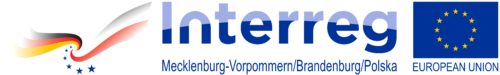 